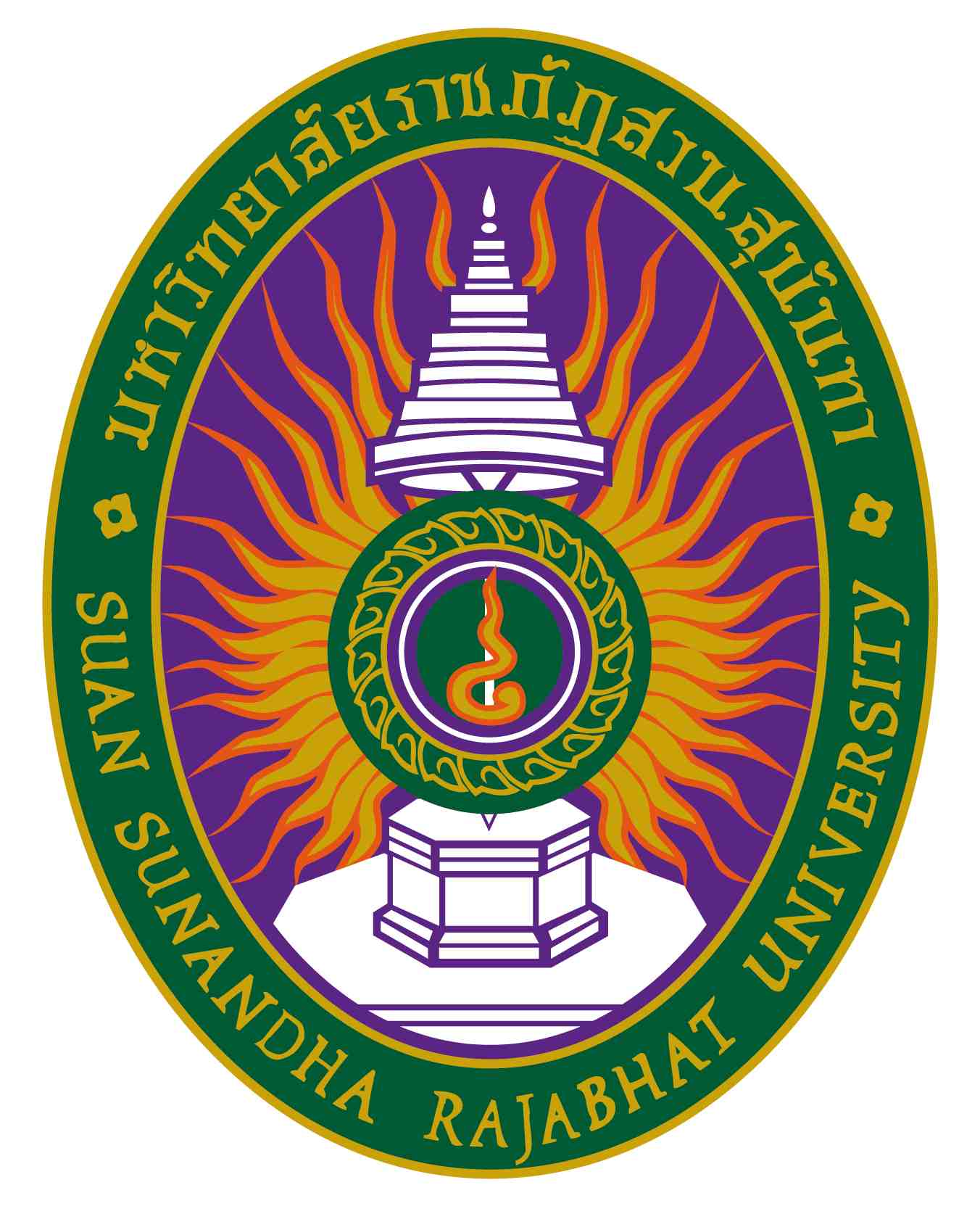 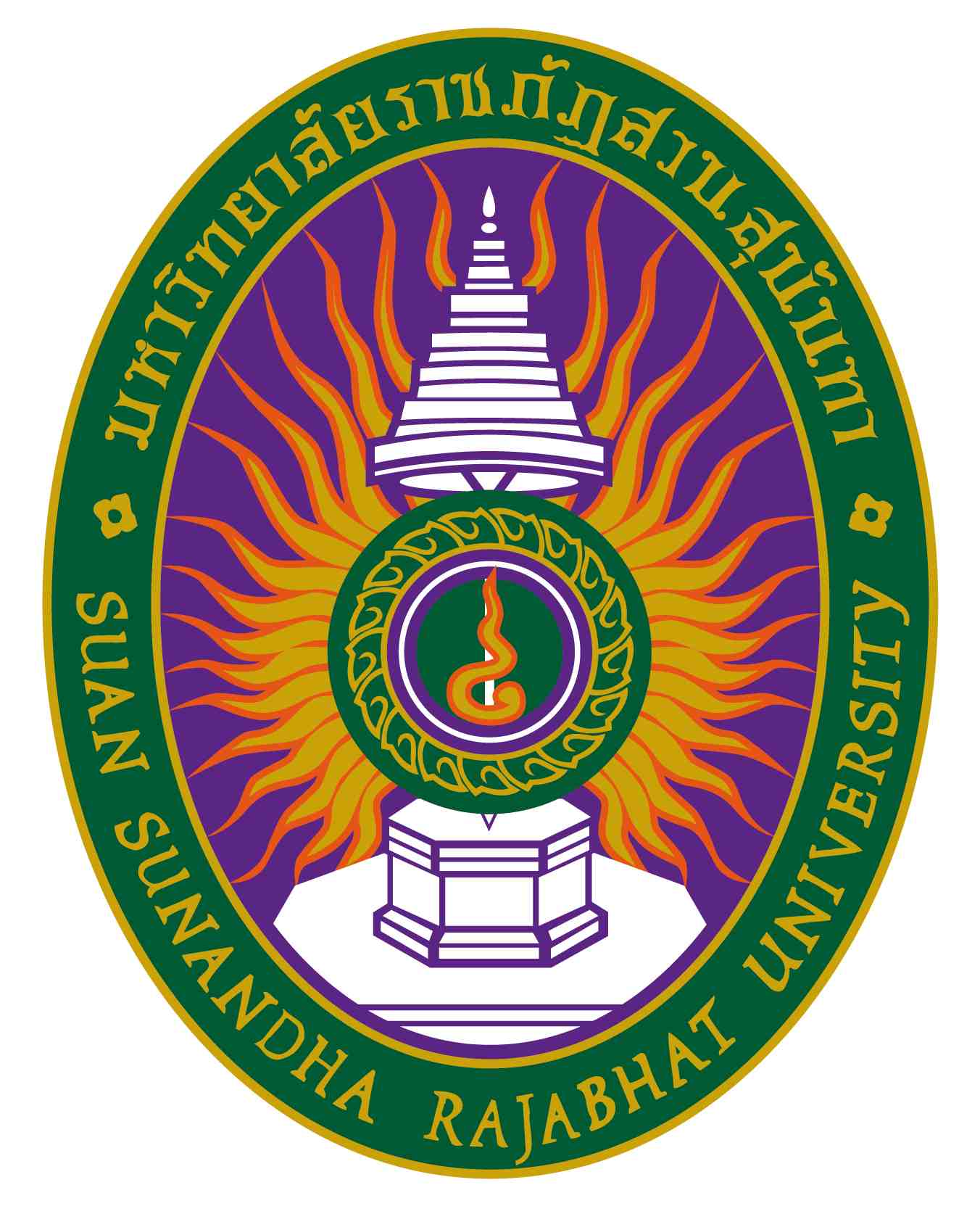 รายละเอียดของรายวิชา (Course Specification)รหัสวิชา PPM ๒๓๐๕ รายวิชาธรรมาภิบาลและความรับผิดชอบต่อสังคม สาขาวิชารัฐประศาสนศาสตร์ คณะมนุษยศาสตร์และสังคมศาสตร์ มหาวิทยาลัยราชภัฏสวนสุนันทาภาคการศึกษา ๒ ปีการศึกษา ๒๕๖4หมวดที่ ๑ ข้อมูลทั่วไป๑.  รหัสและชื่อรายวิชา		 รหัสวิชา			PPM ๒๓๐๕ชื่อรายวิชาภาษาไทย	ธรรมาภิบาลและความรับผิดชอบต่อสังคม	ชื่อรายวิชาภาษาอังกฤษ	Good Governance and Social Responsibilities ๒.  จำนวนหน่วยกิต     			๓ (๓-๐-๖)	    ๓.  หลักสูตรและประเภทของรายวิชา    ๓.๑  หลักสูตร    	หลักสูตรรัฐประศาสนศาสตรบัณฑิต สาขาวิชาการบริหารภาครัฐและภาคเอกชน       ๓.๒  ประเภทของรายวิชา  		หมวดวิชาเฉพาะ (แกน)๔.  อาจารย์ผู้รับผิดชอบรายวิชาและอาจารย์ผู้สอน			       ๔.๑  อาจารย์ผู้รับผิดชอบรายวิชา    	อาจารย์ ดร.ปกครอง มณีโรจน์       ๔.๒  อาจารย์ผู้สอน			อาจารย์ ดร.ปกครอง มณีโรจน์ 	๕.  สถานที่ติดต่อ			ชั้น ๖ อาคาร ๓๕ ห้อง ๓๕๔๔					โทร: ๐๘๙-๔๙๖-๖๖๖๒อีเมล์: pokkrong.ma@ssru.ac.thGoogle Classroom: รหัส ytdlatyGoogle Meets: https://meet.google.com/lookup/cuqdflnjy2๖.  ภาคการศึกษา / ชั้นปีที่เรียน		๖.๑ ภาคการศึกษาที่ 		๒/ชั้นปีที่ ๒๖.๒ จำนวนผู้เรียนที่รับได้ 	ประมาณ  ๔๑ คน๗.  รายวิชาที่ต้องเรียนมาก่อน (Pre-requisite)  	ไม่มี๘.  รายวิชาที่ต้องเรียนพร้อมกัน (Co-requisites)	 ไม่มี๙.  สถานที่เรียน ห้อง ๓๕๔๔ อาคาร ๓๕ ชั้น ๔๑๐.วันที่จัดทำหรือปรับปรุงรายละเอียดของรายวิชาครั้งล่าสุด	     วันที่ ๔ เดือน พฤศจิกายน  พ.ศ. ๒๕๖๓    หมวดที่ ๒ จุดมุ่งหมายและวัตถุประสงค์๑.   จุดมุ่งหมายของรายวิชา	๑.๑ เพื่อให้นักศึกษาเข้าใจถึงสาระสำคัญของธรรมาภิบาลและความรับผิดชอบต่อสังคม	๑.๒ เพื่อให้นักศึกษามีความรู้ ความเข้าใจเกี่ยวกับหลักการ ทฤษฎี และแนวคิดเกี่ยวกับธรรมาภิบาลและความรับผิดชอบต่อสังคม	๑.๓ เพื่อให้นักศึกษาเข้าใจถึงแนวคิดพื้นฐานในการพัฒนาตนเอง และพัฒนาองค์การ	๑.๔ เพื่อให้นักศึกษาสามารถเชื่อมโยงการพัฒนาบุคลากร เทคโนโลยี การวางแผน และการพัฒนาเข้าด้วยกัน	๑.๕ เพื่อให้นักศึกษาสามารถที่จะวิเคราะห์และมองเห็นถึงประเด็นปัญหาด้านธรรมาภิบาลทางการบริหารองค์การ๒.   วัตถุประสงค์ในการพัฒนา/ปรับปรุงรายวิชา	เพื่อให้นักศึกษามีความรู้พื้นฐานเกี่ยวกับธรรมาภิบาลและความรับผิดชอบต่อสังคมในองค์การ ทั้งภาครัฐและภาคเอกชน รวมถึงการพัฒนา เปลี่ยนแปลง โครงสร้าง ระบบ กระบวนการทำงาน การพัฒนาบุคลากร เทคโนโลยี ระบบการประเมินผล ให้อยู่ในกรอบธรรมาภิบาลเพื่อให้เกิดการพัฒนาองค์การไปสู่องค์การที่โปร่งใสและตรวจสอบได้หมวดที่ ๓ ลักษณะและการดำเนินการ๑. คำอธิบายรายวิชาบทบาทหน้าที่และความรับผิดชอบของธุรกิจในเชิงความสัมพันธ์กับผู้มีส่วนได้เสียในสังคม นโยบายรัฐบาลและความต้องการของสังคมที่มีต่อการประกอบธุรกิจ รวมถึงบทบาทหน้าที่และความรับผิดชอบของคณะกรรมการและผู้บริหารที่มีต่อเป้าหมายในการสร้างความยั่งยืนของธุรกิจด้วยการให้ความเป็นธรรมต่อผู้มีส่วนได้ส่วนเสียจากองค์กร โดยมุ่งเน้นในการสร้างระบบการจัดการและดูแลกิจการที่ดีให้มีความโปร่งใส เป็นธรรม และตรวจสอบได้Roles and responsibilities of businesses in relation to its social stakeholders; government policies and social needs towards business operation; duties and responsibilities of board of directors and administrators aiming at creating a sustainable business by providing fair and equitable benefits to all stakeholders of organization; and building management systems that have transparency, fairness, and accountability.๒. จำนวนชั่วโมงที่ใช้ต่อภาคการศึกษา๓. จำนวนชั่วโมงต่อสัปดาห์ที่อาจารย์ให้คำปรึกษาและแนะนำทางวิชาการแก่นักศึกษาเป็นรายบุคคล	๓.๑ อาจารย์ประจำรายวิชา แจ้งให้นักศึกษาทราบตารางเวลาให้คาปรึกษาผ่านเว็บไซต์คณะ 	๓.๒ อาจารย์จัดเวลาให้คาปรึกษารายบุคคล หรือรายกลุ่มตามความต้องการ และการนัดหมายล่วงหน้า 	๓.๓ ปรึกษาผ่านเครือข่ายคอมพิวเตอร์ (Internet/Web board) 	http://www.teacher.ssru.ac.th/pokkrong_maหมวดที่ ๔ การพัฒนาผลการเรียนรู้ของนักศึกษา๑. คุณธรรม  จริยธรรม๑.๑   คุณธรรม จริยธรรมที่ต้องพัฒนา 	(๑)  มีจรรยาบรรณทางวิชาการและวิชาชีพ ตระหนักในคุณค่าและคุณธรรม จริยธรรม เสียสละ และซื่อสัตย์สุจริต 	(๒)  มีวินัย ตรงต่อเวลา และ มีความรับผิดชอบต่อตนเอง วิชาชีพและสังคม 	(๓)  มีภาวะความเป็นผู้นำและผู้ตาม สามารถทำงานเป็นทีมและแก้ไขข้อขัดแย้ง 	(๔)  เคารพกฎระเบียบ ข้อบังคับ สิทธิและรับฟังความคิดเห็นของผู้อื่น 	(๕)  สามารถวิเคราะห์ผลกระทบจากการใช้สารสนเทศต่อบุคคล/องค์กรและสังคม๑.๒   วิธีการสอน	จัดกิจกรรมการเรียนรู้โดยมุ่งเน้นการพัฒนาและยกระดับจิตสานึกของผู้เรียน ให้สามารถนาหลักคุณธรรมและจริยธรรมมาปรับใช้ในการเรียนและการปฏิบัติตน โดยเฉพาะการสอดแทรกคุณธรรมที่เกี่ยวกับการรับผิดชอบต่อหน้าที่ และความซื่อสัตย์สุจริต ๑.๓    วิธีการประเมินผล	ประเมินจากการแสดงความคิดเห็นในชั้นเรียนในประเด็นสถานการณ์ทางสังคมที่เกี่ยวข้องกับมิติด้านคุณธรรมและจริยธรรมในการบริหารงานสาธารณะ ประเมินจากการตอบข้อสอบและการนำเสนอผลงานของนักศึกษาในมิติที่สะท้อนถึงทัศนคติเกี่ยวกับความสุจริตและความรับผิดชอบต่อสาธารณะในกระบวนการบริหารองค์การ ตลอดจนการประเมินจากความรับผิดชอบในหน้าที่ที่ได้รับมอบหมาย ความเพียรพยายามและความเอาใจใส่ในการทางานอย่างเต็มความสามารถ ๒. ความรู้๒.๑   ความรู้ที่ต้องพัฒนา		(๑) มีความรู้ความเข้าใจในทฤษฎีและหลักการเกี่ยวกับการจัดโครงสร้างองค์การสาธารณะแต่ละรูปแบบ ระบบการบริหารงานขององค์การสาธารณะภายใต้กระบวนการบริหารกิจการบ้านเมือง ทั้งในบริบทสากลและบริบทของประเทศไทย 	(๒) มีความเข้าใจเกี่ยวกับการจัดโครงสร้างและรูปแบบการบริหารจัดการองค์การสาธารณะทั้งหน่วยงานราชการส่วนกลาง ส่วนภูมิภาค องค์กรปกครองส่วนท้องถิ่น การจัดบริการสาธารณะโดยองค์กรภาคธุรกิจเอกชน และองค์กรภาคประชาสังคม ตลอดจนนวัตกรรมการจัดรูปแบบองค์การเพื่อดาเนินการจัดบริการสาธารณะรูปแบบใหม่ ๆ  ๒.๒   วิธีการสอน(๑)  การบรรยายภายในชั้นเรียน และการถาม-ตอบ(๒)  มอบหัวข้อเรื่องให้ค้นคว้าและทำรายงานทั่งเดี่ยวและกลุ่ม(๓)  ทำรายงานเปรียบเทียบความรู้จากห้องเรียนกับการทำงานจริง ภาคปฏิบัติ(๔)  อภิปรายเป็นกลุ่มโดยยึดผู้เรียนเป็นศูนย์กลาง(๕)  การศึกษานอกสถานที่และทำรายงาน(๗)  สอนโดยการสาธิตและฝึกภายในห้องปฏิบัติการ(๘)  การสอนโดยใช้สื่อการเรียนรู้อิเล็กทรอนิกส์๒.๓    วิธีการประเมินผล(๑)  การทดสอบย่อย(๒)  การสอบกลางภาคเรียนและปลายภาคเรียน(๓)  ประเมินจากรายงานหรือโครงงานที่นักศึกษาจัดทำ(๔)  ประเมินจากการนำเสนอรายงานในชั้นเรียน	(๕)  ประเมินจากรายวิชาฝึกประการณ์วิชาชีพ๓. ทักษะทางปัญญา๓.๑   ทักษะทางปัญญาที่ต้องพัฒนา		(๑) พัฒนาความสามารถในการนำองค์ความรู้เกี่ยวกับทฤษฎีและหลักการจัดโครงสร้างองค์การและการบริหารจัดการภาคสาธารณะในบริบทสากล 	(๒) คิดวิเคราะห์ประเด็นเกี่ยวกับการพัฒนาโครงสร้างการจัดองค์การและระบบบริหารจัดการภาคสาธารณะของประเทศไทยในมิติต่าง ๆ ได้อย่างเป็นระบบ 	(๓) พัฒนาความสามารถในการวิเคราะห์ปัญหา สถานการณ์ ที่เกี่ยวข้องกับการจัดโครงสร้างระบบบริหารกิจการบ้านเมืองของไทยในปัจจุบัน 	(๔) นำเสนอแนวทางการจัดการและทางออกที่สอดคล้องกับบริบททางสังคม และนำไปสู่การแก้ไขปัญหาทางการบริหารได้อย่างสร้างสรรค์ ๓.๒   วิธีการสอน		(๑) จัดให้มีการเรียนการสอนที่เน้นผู้เรียนเป็นสำคัญ (๒) กระตุ้นให้นักศึกษาได้นำกรอบแนวคิด ทฤษฎีที่เกี่ยวข้องมาใช้ในการวิเคราะห์ข้อมูลและข้อเท็จจริงเพื่ออธิบาย ทำความเข้าใจสภาพการณ์ที่ปรากฏ (๓) วิเคราะห์สาเหตุของประเด็นปัญหาเกี่ยวกับจริยธรรมของนักบริหาร ตลอดจนนำความรู้ดังกล่าวมาประยุกต์ใช้ในการนำเสนอหนทางในการแก้ไขปัญหาที่เกิดขึ้นในสถานการณ์ปัจจุบันได้อย่างบูรณาการ ๓.๓    วิธีการประเมินผล(๑)  ประเมินผลจากผลงานที่มอบหมายให้ทำ(๒)  การสอบข้อเขียน(๓)  การเขียนรายงาน และ/หรือ การเขียนโครงงาน   ๔. ทักษะความสัมพันธ์ระหว่างบุคคลและความรับผิดชอบ๔.๑   ทักษะความสัมพันธ์ระหว่างบุคคลและความรับผิดชอบที่ต้องพัฒนา		(๑) สามารถทำงานร่วมกันเป็นกลุ่ม มีทักษะในการสื่อสารเพื่อแลกเปลี่ยนและนำเสนอความคิดเห็น และสามารถรับฟังความคิดเห็นที่แตกต่าง 	(๒) สามารถสร้างความเข้าใจที่สอดคล้องตรงกันและหาข้อสรุปร่วมภายในกลุ่ม พัฒนาความสามารถในการประสานการทำงานร่วมกันภายในกลุ่ม และระหว่างกลุ่มได้อย่างราบรื่น 	(๓) มีความรับผิดชอบต่อตนเองและเพื่อนร่วมงาน และร่วมกันแก้ปัญหาให้ลุล่วงได้ พัฒนาทักษะในการแสดงภาวะความเป็นผู้นำในการแก้ไขปัญหาต่างๆ 	(๔) สามารถแสดงบทบาทในฐานะผู้ตามเพื่อร่วมกันขับเคลื่อนงานในความรับผิดชอบร่วมกันได้อย่างเหมาะสมกับสถานการณ์ ๔.๒   วิธีการสอน		(๑) มีการจัดกิจกรรมการเรียนรู้เพื่อสร้างกระบวนการเรียนรู้เป็นกลุ่ม โดยการมอบหมายงานให้นักศึกษารับผิดชอบร่วมกัน มุ่งเน้นกิจกรรมที่ก่อให้เกิดการพัฒนาสัมพันธภาพกับเพื่อนในกลุ่ม (๒)การฝึกทักษะในการทำงานร่วมกัน การแลกเปลี่ยนข้อคิดเห็น และโต้แย้งถกเถียงอย่างมีเหตุมีผล การแสวงหาข้อสรุปร่วมกัน รวมทั้งการฝึกความเป็นผู้นำและผู้ตามในการดำเนินงานที่รับผิดชอบร่วมกันและสามารถแก้ไขปัญหาร่วมกันได้ ๔.๓    วิธีการประเมินผล(๑)  ประเมินจากผลงานของกลุ่มและผลงานของผู้เรียนในกลุ่มที่ได้รับมอบหมายให้ทำงาน(๒)  ประเมินตนเอง และประเมินซึ่งกันและกัน(๓)  สังเกตพฤติกรรมและการมีส่วนร่วมในชั้นเรียน(๔)  ผลการประเมินจากการฝึกประสบการณ์วิชาชีพ ๕. ทักษะการวิเคราะห์เชิงตัวเลข การสื่อสาร และการใช้เทคโนโลยีสารสนเทศ๕.๑   ทักษะการวิเคราะห์เชิงตัวเลข การสื่อสาร และการใช้เทคโนโลยีสารสนเทศที่ต้องพัฒนา		(๑) พัฒนาความสามารถในการใช้เทคโนโลยีสารสนเทศเพื่อการค้นคว้าหาข้อมูลเกี่ยวกับเนื้อหาที่เรียนรู้ในชั้นเรียนและการค้นคว้าเพิ่มเติมตามความสนใจของนักศึกษา 	(๒) พัฒนาความสามารถในการใช้เทคนิคพื้นฐานทางสถิติในการประมวลผล การแปลความหมาย และการวิเคราะห์ข้อมูล พัฒนาความสามารถในการสื่อสารเพื่อนำเสนอข้อมูลและผลการศึกษาค้นคว้าแก่เพื่อนร่วมชั้นเรียน โดยอาศัยสื่อเทคโนโลยีสารสนเทศได้อย่างเหมาะสม ๕.๒   วิธีการสอน		(๑) จัดกิจกรรมการเรียนรู้ที่มุ่งให้ผู้เรียนฝึกฝนทักษะการวิเคราะห์โจทย์การเรียนรู้ การสืบค้นข้อมูลจากแหล่งค้นคว้าที่หลากหลาย โดยอาศัยช่องทางการสื่อสารและเทคโนโลยีสารสนเทศต่าง ๆ โดยเฉพาะข้อมูลความรู้ด้านการงบประมาณ และทางการบริหารในมิติที่เกี่ยวข้องกับสถานการณ์ทางสังคม เศรษฐกิจและการเมือง (๒) มุ่งเน้นการค้นคว้าข้อมูลเพื่อนำมาประมวลผลวิเคราะห์ ศึกษาโดยใช้กรณีศึกษาในสถานการณ์เป็นจริง โดยส่งเสริมให้มีทักษะการใช้อุปกรณ์ เทคโนโลยีที่ทันสมัยในการสืบค้นข้อมูล การวิเคราะห์ การนำเสนอข้อมูลอย่างเป็นระบบ๕.๓    วิธีการประเมินผล		(๑) ประเมินผลการศึกษา การจัดทำรายงาน เพื่อชี้วัดทักษะความสามารถในการค้นคว้าข้อมูล (๒) วิเคราะห์และประมวลผลข้อมูลเพื่อตอบโจทย์การเรียนรู้ได้อย่างเหมาะสม (๓) ประเมินความสามารถในการวิเคราะห์ อภิปราย และสื่อสารนำเสนอผลการศึกษาค้นคว้า ตลอดจนการจัดทำสื่อเพื่อนำเสนอข้อมูลประกอบการอภิปรายให้ผู้ฟังเข้าใจได้ง่าย ๖. ด้านอื่นๆ(๑)  ……………………………………………………………………..……………..…………………(๒)  ……………………………………………………………………..…………………………………(๓)  ……………………………………………………………………..…………………………………(๔)  ……………………………………………………………………..…………………………………(๕)  ……………………………………………………………………..…………………………………หมายเหตุสัญลักษณ์ 	หมายถึง	ความรับผิดชอบหลัก สัญลักษณ์ 	หมายถึง	ความรับผิดชอบรอง เว้นว่าง	หมายถึง	ไม่ได้รับผิดชอบซึ่งจะปรากฎอยู่ในแผนที่แสดงการกระจายความรับผิดชอบมาตรฐานผลการเรียนรู้จากหลักสูตรสู่รายวิชา (Curriculum Mapping)หมวดที่ ๕ แผนการสอนและการประเมินผลแผนการสอน ๒. แผนการประเมินผลการเรียนรู้๓. แผนการตรวจสอบการประเมินผลการเรียนรู้(กระบวนการทวนสอบผลสัมฤทธิ์ทางการเรียนรู้ของนักศึกษา โดยประเมินตามสภาพจริง : Authentic Assessment)หมวดที่ ๖ ทรัพยากรประกอบการเรียนการสอน๑.  ตำราและเอกสารหลักสม ศักดิ์ สามัคคีธรรม. (2018). ธรรมาภิบาลและ ความรับผิดชอบทางสังคม. : สถาบันบัณฑิตพัฒนบริหารศาสตร์. กรุงเทพฯทิวากร แก้วมณี (2559) ธรรมาภิบาล. สยามปริทรรศน์, กรุงเทพฯ.ปกครอง มณีโรจน์ (2564) การมีส่วนร่วมของประชาชนในการส่งเสริมการท่องเที่ยวเชิงวัฒนธรรม และพัฒนาโอทอป นวัตวิถี เพื่อลดความเหลื่อมล้ำทางสังคมของชุมชนบ้านเชียง อำเภอหนองหาน จังหวัดอุดรธานี. งานวิจัย มหาวิทยาลัยราชภัฏสวนสุนันทาปกครอง มณีโรจน์ (2564) การมีส่วนร่วมของประชาชน ในการพัฒนาแหล่งท่องเที่ยวนวัตวิถีเชิงอนุรักษ์วัฒนธรรมและภูมิปัญญาท้องถิ่นอย่างยั่งยืน ตามหลักปรัชญาของเศรษฐกิจพอเพียง อำเภอนายูง จังหวัดอุดรธานี งานวิจัย มหาวิทยาลัยราชภัฏสวนสุนันทาBevir, M. (Ed.). (2010). The SAGE handbook of governance. Sage. Addink, H. (2019). Good governance: Concept and context. Oxford University Press. Graham, J., Plumptre, T. W., & Amos, B. (2003). Principles for good governance in the 21st century. Ottawa: Institute on governance.๒.  เอกสารและข้อมูลสำคัญ๓.  เอกสารและข้อมูลแนะนำหมวดที่ ๗ การประเมินและปรับปรุงถการดำเนินการของรายวิชา๑.  กลยุทธ์การประเมินประสิทธิผลของรายวิชาโดยนักศึกษา	การประเมินประสิทธิผลในรายวิชานี้โดยนักศึกษา ดำเนินการจัดกิจกรรมเพื่อเปิดรับฟังข้อคิดเห็นและข้อเสนอแนะจากนักศึกษาในรูปแบบต่าง ๆ ดังนี้ 	๑. ในวันแรกของการเรียนการสอน อาจารย์ผู้สอนอธิบายให้นักศึกษาเข้าใจถึงการปรับปรุงรายวิชานี้จากการเรียนการสอนในภาคการศึกษาที่ผ่านมา และประโยชน์จากข้อคิดเห็นของนักศึกษาต่อการพัฒนารายวิชาเพื่อส่งเสริมให้นักศึกษาแสดงความคิดเห็นต่อการพัฒนารายวิชาในช่วงปลายของภาคการศึกษา	๒. ให้นักศึกษาประเมินพัฒนาการของตนเองโดยเปรียบเทียบ ความรู้ ทักษะในการประมวล/คิดวิเคราะห์ก่อนและหลังการเรียนรายวิชานี้	๓. ส่งเสริมให้นักศึกษาแสดงความคิดเห็นต่อการเรียนการสอน และการพัฒนารายวิชาในชั่วโมงสุดท้ายของการเรียนรายวิชานี้	๔. ให้นักศึกษาทุกคนประเมินประสิทธิผลของรายวิชา ซึ่งรวมถึง วิธีการสอน การจัดกิจกรรมในและนอกห้องเรียน สิ่งสนับสนุนการเรียนการสอน ซึ่งมีผลกระทบต่อการเรียนรู้ และผลการเรียนรู้ที่ได้รับ และเสนอแนะเพื่อการปรับปรุงรายวิชา ด้วยระบบคอมพิวเตอร์ของมหาวิทยาลัยหรือระบบออนไลน์๒. กลยุทธ์การประเมินการสอน 	๑. อาจารย์ผู้สอนประเมินการสอนของตนเอง ดูผลการเรียนของนักศึกษา และทารายงานสรุปพัฒนาการของนักศึกษา ปัญหา อุปสรรค และแนวทางแก้ไขหรือการเปลี่ยน/ปรับปรุงรายวิชา	๒. จัดให้มีคณะกรรมการทวนสอบการสอน หรือจากการสังเกตการณ์สอน โดยอาจารย์ประจำหลักสูตร๓.  การปรับปรุงการสอน	๑. การประมวลความคิดเห็นของนักศึกษา การประเมินการสอนของตนเองข้อเสนอแนะการทวนสอบจากอาจารย์ประจำหลักสูตร สรุปปัญหา อุปสรรค แนวทางแก้ไข เมื่อสิ้นสุดการสอน เพื่อเป็นข้อมูลเบื้องต้นในการปรับปรุงรายวิชาในภาคการศึกษาต่อไป	๒. ให้อาจารย์ผู้สอนเข้ารับการอบรมกลยุทธ์การสอน หรือการวิจัย เพื่อพัฒนารูปแบบ วิธีการสอน	๓. ปรับปรุงรายละเอียดของรายวิชาให้ทันสมัยและเหมาะสมกับนักศึกษารุ่นต่อไป๔.  การทวนสอบมาตรฐานผลสัมฤทธิ์ของนักศึกษาในรายวิชา	๑. การทวนสอบการให้คะแนนจากการสุ่มตรวจผลงานของนักศึกษาโดยอาจารย์ประจำหลักสูตร	๒. มีการตั้งคณะกรรมการในสาขาวิชา ตรวจสอบผลการประเมินการเรียนรู้ของนักศึกษา โดยตรวจสอบข้อสอบรายงาน วิธีการให้คะแนนสอบ และการให้คะแนนพฤติกรรม๕.  การดำเนินการทบทวนและการวางแผนปรับปรุงประสิทธิผลของรายวิชา	๑. นำผลจากการประเมินการสอน โดยนักศึกษา ผลจากการประเมินโดยกรรมการทวนสอบโดยอาจารย์ประจำหลักสูตร มาจัดกลุ่มเนื้อหาความรู้ที่ต้องปรับปรุง เพื่อนาไปรับปรุงการจัดการเรียนการสอนรุ่นต่อไป	๒. นำผลการประเมินการสอนของตนเองมาจัดกลุ่มเทียบเคียงกับข้อคิดเห็นของนักศึกษา เพื่อพัฒนาเนื้อหาสาระให้ทันสมัย ปรับวิธีการเรียนการสอน และวิธีการประเมินผลให้ตรงกับผลการเรียนรู้ที่คาดหวัง***********************แผนที่แสดงการกระจายความรับผิดชอบมาตรฐานผลการเรียนรู้จากหลักสูตรสู่รายวิชา (Curriculum Mapping)ตามที่ปรากฏในรายละเอียดของหลักสูตร (Programmed Specification) มคอ. ๒บรรยาย(ชั่วโมง)สอนเสริม(ชั่วโมง)การฝึกปฏิบัติ/งานภาคสนาม/การฝึกงาน (ชั่วโมง)การศึกษาด้วยตนเอง(ชั่วโมง)๔๕ ชั่วโมงต่อภาคการศึกษา-ไม่มีการฝึกปฏิบัติงานภาคสนาม๖ ชั่วโมงต่อสัปดาห์สัปดาห์ที่หัวข้อ/รายละเอียดจำนวน(ชม.)กิจกรรมการเรียน การสอน/สื่อที่ใช้ ผู้สอน๑อธิบายขอบข่ายรายวิชาและภาพรวมเนื้อหาการเรียน ชี้แจงแนวทางการสอนและประเมินผล บทที่ ๑ นิยาม ความหมายและความสำคัญของธรรมาภิบาล๓บรรยาย แจกเอกสารเค้าโครงรายวิชา (Course Syllabus) ใช้ google meets โดยสอนให้ใช้ google classroom google form google drive และการเรียนการสอนออนไลน์โดยใช้ Line กลุ่ม Slackอาจารย์ ดร.ปกครอง มณีโรจน์๒บทที่ ๒ ความสัมพันธ์ระหว่างประชาธิปไตยกับธรรมาภิบาล๓ใช้วิดีทัศน์ประกอบการเรียน ด้วยการส่งลิ้งค์ YouTube  ทาง Lineและให้นักศึกษาอภิปราย วิเคราะห์ใช้การเรียนการสอนออนไลน์ ผ่าน Google meets google classroom google drive google formอาจารย์ ดร.ปกครอง มณีโรจน์๓บทที่ ๓ แนวคิด ทฤษฎีธรรมาภิบาล ๑ การมีส่วนร่วม และความเห็นพ้องต้องกัน๓ใช้วิดีทัศน์ประกอบการเรียน ด้วยการส่งลิ้งค์ YouTube  ทาง Lineและให้นักศึกษาอภิปราย วิเคราะห์ใช้การเรียนการสอนออนไลน์ ผ่าน Google meets google classroom google drive google form บทเรียนจากงานวิจัยเรื่อง การมีส่วนร่วมของประชาชนในการส่งเสริมการท่องเที่ยวเชิงวัฒนธรรม และพัฒนาโอทอป นวัตวิถี เพื่อลดความเหลื่อมล้ำทางสังคมของชุมชนบ้านเชียง อำเภอหนองหาน จังหวัดอุดรธานี. และเรื่อง การมีส่วนร่วมของประชาชน ในการพัฒนาแหล่งท่องเที่ยวนวัตวิถีเชิงอนุรักษ์วัฒนธรรมและภูมิปัญญาท้องถิ่นอย่างยั่งยืน ตามหลักปรัชญาของเศรษฐกิจพอเพียง อำเภอนายูง จังหวัดอุดรธานี งานวิจัย มหาวิทยาลัยราชภัฏสวนสุนันทาอาจารย์ ดร.ปกครอง มณีโรจน์๔บทที่ ๔ แนวคิด ทฤษฎีธรรมาภิบาล ๒ นิติธรรม และประสิทธิภาพ ประสิทธิผล๓ใช้วิดีทัศน์ประกอบการเรียน ด้วยการส่งลิ้งค์ YouTube  ทาง Lineและให้นักศึกษาอภิปราย วิเคราะห์ใช้การเรียนการสอนออนไลน์ ผ่าน Google meets google classroom google drive google formอาจารย์ ดร.ปกครอง มณีโรจน์๕บทที่ ๕ แนวคิด ทฤษฎีธรรมาภิบาล ๓ ความเสมอภาคเท่าเทียม และการเป็นส่วนหนึ่ง กับการตอบสนองความต้องการของประชาชน๓บรรยาย แจกเอกสารประกอบการเรียน ใช้โปรแกรมนำเสนอ power point ประกอบการอธิบาย การถามตอบอาจารย์ ดร.ปกครอง มณีโรจน์๖บทที่ ๖ แนวคิด ทฤษฎีธรรมาภิบาล ๔ ความโปร่งใสและพร้อมรับการตรวจสอบ๓ใช้วิดีทัศน์ประกอบการเรียน ด้วยการส่งลิ้งค์ YouTube  ทาง Lineและให้นักศึกษาอภิปราย วิเคราะห์ใช้การเรียนการสอนออนไลน์ ผ่าน Google meets google classroom google drive google formอาจารย์ ดร.ปกครอง มณีโรจน์๗บทที่ ๗ ธรรมาภิบาล ในประเทศไทยกับธรรมภิบาลสากล๓บรรยาย แจกเอกสารประกอบการเรียน ใช้โปรแกรมนำเสนอ power point ประกอบการอธิบาย การถามตอบอาจารย์ ดร.ปกครอง มณีโรจน์๘สอบกลางภาค๙บทที่ ๘ แนวคิด ความรับผิดชอบต่อสังคมขององค์การ ความหมาย ความสำคัญ และคุณประโยชน์๓บรรยาย แจกเอกสารประกอบการเรียน ใช้โปรแกรมนำเสนอ power point ประกอบการอธิบาย การถามตอบอาจารย์ ดร.ปกครอง มณีโรจน์๑๐บทที่ ๙ ความรับผิดชอบต่อสังคมของภาครัฐใช้วิดีทัศน์ประกอบการเรียน ด้วยการส่งลิ้งค์ YouTube  ทาง Lineและให้นักศึกษาอภิปราย วิเคราะห์ใช้การเรียนการสอนออนไลน์ ผ่าน Google meets google classroom google drive google formอาจารย์ ดร.ปกครอง มณีโรจน์๑๑บทที่ ๑๐ ความรับผิดชอบต่อสังคมของภาคเอกชน และภาคส่วนอื่นๆ๓บรรยาย แจกเอกสารประกอบการเรียน ใช้โปรแกรมนำเสนอ power point ประกอบการอธิบาย การถามตอบอาจารย์ ดร.ปกครอง มณีโรจน์๑๒บทที่ ๑๑ ธรรมาภิบาลกับความรับผิดชอบต่อสังคม๓บรรยาย แจกเอกสารประกอบการเรียน ใช้โปรแกรมนำเสนอ power point ประกอบการอธิบายอาจารย์ ดร.ปกครอง มณีโรจน์๑๓บทที่ ๑๒ ธรรมาภิบาลของผู้นำยุค 4.0๓ใช้วิดีทัศน์ประกอบการเรียน ด้วยการส่งลิ้งค์ YouTube  ทาง Lineและให้นักศึกษาอภิปราย วิเคราะห์ใช้การเรียนการสอนออนไลน์ ผ่าน Google meets google classroom google drive google formอาจารย์ ดร.ปกครอง มณีโรจน์๑๔บทที่ ๑๓ ปัญหาการสร้างธรรมภิบาลในสังคมไทย๓ให้นักศึกษานำเสนอผลงานในชั้นเรียนโดยใช้วิดีทัศน์ อธิบายเพิ่มเติมและให้เพื่อนร่วมชั้นซักถามโดยอาจารย์จะเป็นผู้ช่วยอธิบายอาจารย์ ดร.ปกครอง มณีโรจน์๑๕บทที่ ๑๔ กรณีศึกษา งานวิจัยเรื่อง ความร่วมมือของภาคประชาสังคม ภาคเอกชนและภาครัฐในการฝึกอบรมเพื่อพัฒนาทักษะด้านการให้บริการและด้านสุขภาพของบุคลากรสำหรับการท่องเที่ยวเชิงสุขภาพ บนรากฐานของจิตอาสา ภูมิปัญญาท้องถิ่นเพื่อลดความเหลื่อมล้ำทางเศรษฐกิจและสังคมในเขตพื้นที่จังหวัดระนอง๓ให้นักศึกษาร่วมค้นคว้า วิเคราะห์ และสืบค้นเพื่อเป็นแนวทางในการทำวิจัยในชั้นเรียนอาจารย์ ดร.ปกครอง มณีโรจน์๑๖บทที่ ๑๕ การนำเสนอผลงานของนักศึกษา๓ให้นักศึกษานำเสนอผลงานในชั้นเรียนโดยใช้วิดีทัศน์ อธิบายเพิ่มเติมและให้เพื่อนร่วมชั้นซักถามโดยอาจารย์จะเป็นผู้ช่วยอธิบายอาจารย์ ดร.ปกครอง มณีโรจน์๑๗สอบปลายภาค๓ผลการเรียนรู้วีธีการประเมินผลการเรียนรู้สัปดาห์ที่ประเมินสัดส่วนของการประเมินผล ๑.๒, ๒.๑-๒.๓๓.๑-๓.๒การสอบย่อย การสอบกลางภาค การสอบปลายภาค ๑๕, ๑๖๙๑๗๒๐๒๐๒๐๑.๒, ๔.๑-๔.๓, ๕.๑-๕.๓การวิเคราะห์กรณีศึกษา การอภิปราย การประเมินจากรายงานการค้นคว้า การนำเสนอรายงาน การทางานเป็นกลุ่ม การส่งงานตามที่มอบหมาย ตลอดภาคการศึกษา๒๐๑.๑-๑.๓, ๓.๑การเข้าชั้นเรียน การตอบคำถามอภิปราย และการมีส่วนร่วมแสดงความคิดเห็นในชั้นเรียน ตลอดภาคการศึกษา๒๐ผลการเรียนรู้วีธีการตรวจสอบการประเมินผลการเรียนรู้สัปดาห์ที่ประเมินเกณฑ์การประเมิน๑.๑(๑)ประเมินด้วยวิธีการสังเกตุการเข้าประเมินตามวันเวลาที่นัดหมาย๑๘- ร้อยละ ๘๐ เข้าประเมินตามตามวันเวลาที่นัดหมาย = ๔ คะแนน- ร้อยละ ๗๐ เข้าประเมินตามตามวันเวลาที่นัดหมาย = ๓ คะแนน- ร้อยละ ๖๐ เข้าประเมินตามตามวันเวลาที่นัดหมาย = ๒ คะแนน- ร้อยละ ๕๐ เข้าประเมินตามตามวันเวลาที่นัดหมาย = ๑ คะแนน๑.๑(๑)ประเมินด้วยวิธีการสัมภาษณ์ เกี่ยวกับจรรยาบรรณของผู้บริหารฐานข้อมูล ความซื่อสัตย์สุจริตของการเข้าถึงระบบฐานข้อมูล ๑๘ค่าคะแนนเฉลี่ย > ๓.๐๐(คะแนนเต็ม ๔)๒.๑(๑) (๒) (๓)๕.๑ (๓)ประเมินด้วยแบบทดสอบ จำนวน ๔๐ ข้อ๑๘- สอบผ่าน > ๓๕ ข้อ = ๔ คะแนน- สอบผ่าน > ๓๐ ข้อ = ๓ คะแนน- สอบผ่าน > ๒๕ ข้อ = ๒ คะแนน- สอบผ่าน < ๒๕ ข้อ = ๑ คะแนน๓.๑(๑) (๒) (๓)๕.๑ (๓)ประเมินด้วยแบบทดสอบเชิงปฏิบัติการ จำนวน ๑๐ ข้อ๑๘- สอบผ่าน > ๘ ข้อ = ๔ คะแนน- สอบผ่าน > ๖ ข้อ = ๓ คะแนน- สอบผ่าน > ๔ ข้อ = ๒ คะแนน- สอบผ่าน < ๔ ข้อ = ๑ คะแนน๒.๑(๑) (๒) (๓)๓.๑(๑) (๒) (๓)๔.๑(๑) (๒)๕.๑(๑) (๒) (๓)กระบวนการทวนสอบรวบยอดโดยการใช้โครงงานเป็นฐาน (Project-based Verification)๑๖- ค่าคะแนนเฉลี่ย > ๑๕ คะแนน = ๔ คะแนน- ค่าคะแนนเฉลี่ย > ๑๐ คะแนน = ๓ คะแนน- ค่าคะแนนเฉลี่ย > ๕ คะแนน = ๒ คะแนน- ค่าคะแนนเฉลี่ย < ๕ คะแนน = ๑ คะแนนรายวิชาคุณธรรม จริยธรรมคุณธรรม จริยธรรมคุณธรรม จริยธรรมคุณธรรม จริยธรรมคุณธรรม จริยธรรมคุณธรรม จริยธรรมคุณธรรม จริยธรรมความรู้ความรู้ความรู้ความรู้ความรู้ทักษะทางปัญญาทักษะทางปัญญาทักษะทางปัญญาทักษะความสัมพันธ์ระหว่างบุคคล และความรับผิดชอบระหว่างบุคคลและความรับผิดชอบทักษะความสัมพันธ์ระหว่างบุคคล และความรับผิดชอบระหว่างบุคคลและความรับผิดชอบทักษะความสัมพันธ์ระหว่างบุคคล และความรับผิดชอบระหว่างบุคคลและความรับผิดชอบทักษะการวิเคราะห์เชิงตัวเลข การสื่อสาร และการใช้เทคโนโลยีสารสนเทศเชิงตัวเลข การสื่อสารและการใช้เทคโนโลยีสารสนเทศทักษะการวิเคราะห์เชิงตัวเลข การสื่อสาร และการใช้เทคโนโลยีสารสนเทศเชิงตัวเลข การสื่อสารและการใช้เทคโนโลยีสารสนเทศทักษะการวิเคราะห์เชิงตัวเลข การสื่อสาร และการใช้เทคโนโลยีสารสนเทศเชิงตัวเลข การสื่อสารและการใช้เทคโนโลยีสารสนเทศทักษะการวิเคราะห์เชิงตัวเลข การสื่อสาร และการใช้เทคโนโลยีสารสนเทศเชิงตัวเลข การสื่อสารและการใช้เทคโนโลยีสารสนเทศทักษะด้านอื่น ๆรายวิชา  ความรับผิดชอบหลัก                                                          ความรับผิดชอบรอง  ความรับผิดชอบหลัก                                                          ความรับผิดชอบรอง  ความรับผิดชอบหลัก                                                          ความรับผิดชอบรอง  ความรับผิดชอบหลัก                                                          ความรับผิดชอบรอง  ความรับผิดชอบหลัก                                                          ความรับผิดชอบรอง  ความรับผิดชอบหลัก                                                          ความรับผิดชอบรอง  ความรับผิดชอบหลัก                                                          ความรับผิดชอบรอง  ความรับผิดชอบหลัก                                                          ความรับผิดชอบรอง  ความรับผิดชอบหลัก                                                          ความรับผิดชอบรอง  ความรับผิดชอบหลัก                                                          ความรับผิดชอบรอง  ความรับผิดชอบหลัก                                                          ความรับผิดชอบรอง  ความรับผิดชอบหลัก                                                          ความรับผิดชอบรอง  ความรับผิดชอบหลัก                                                          ความรับผิดชอบรอง  ความรับผิดชอบหลัก                                                          ความรับผิดชอบรอง  ความรับผิดชอบหลัก                                                          ความรับผิดชอบรอง  ความรับผิดชอบหลัก                                                          ความรับผิดชอบรอง  ความรับผิดชอบหลัก                                                          ความรับผิดชอบรอง  ความรับผิดชอบหลัก                                                          ความรับผิดชอบรอง  ความรับผิดชอบหลัก                                                          ความรับผิดชอบรอง  ความรับผิดชอบหลัก                                                          ความรับผิดชอบรอง  ความรับผิดชอบหลัก                                                          ความรับผิดชอบรอง  ความรับผิดชอบหลัก                                                          ความรับผิดชอบรองหมวดวิชาศึกษาทั่วไป๑๒๓๔๕๖๗๑๒๓๔๕๑๒๓๑๒๓๑๒๓๔รหัสวิชา PPM ๒๓๐๖ชื่อรายวิชาธรรมาภิบาลและความรับผิดชอบต่อสังคม(ภาษาไทย) ธรรมาภิบาลและความรับผิดชอบต่อสังคม(ภาษาอังกฤษ) Good Governance and Social Responsibilities